Split FX Quick Guide1) Open thegeoreferenced point cloud data (.txt) in Split-FX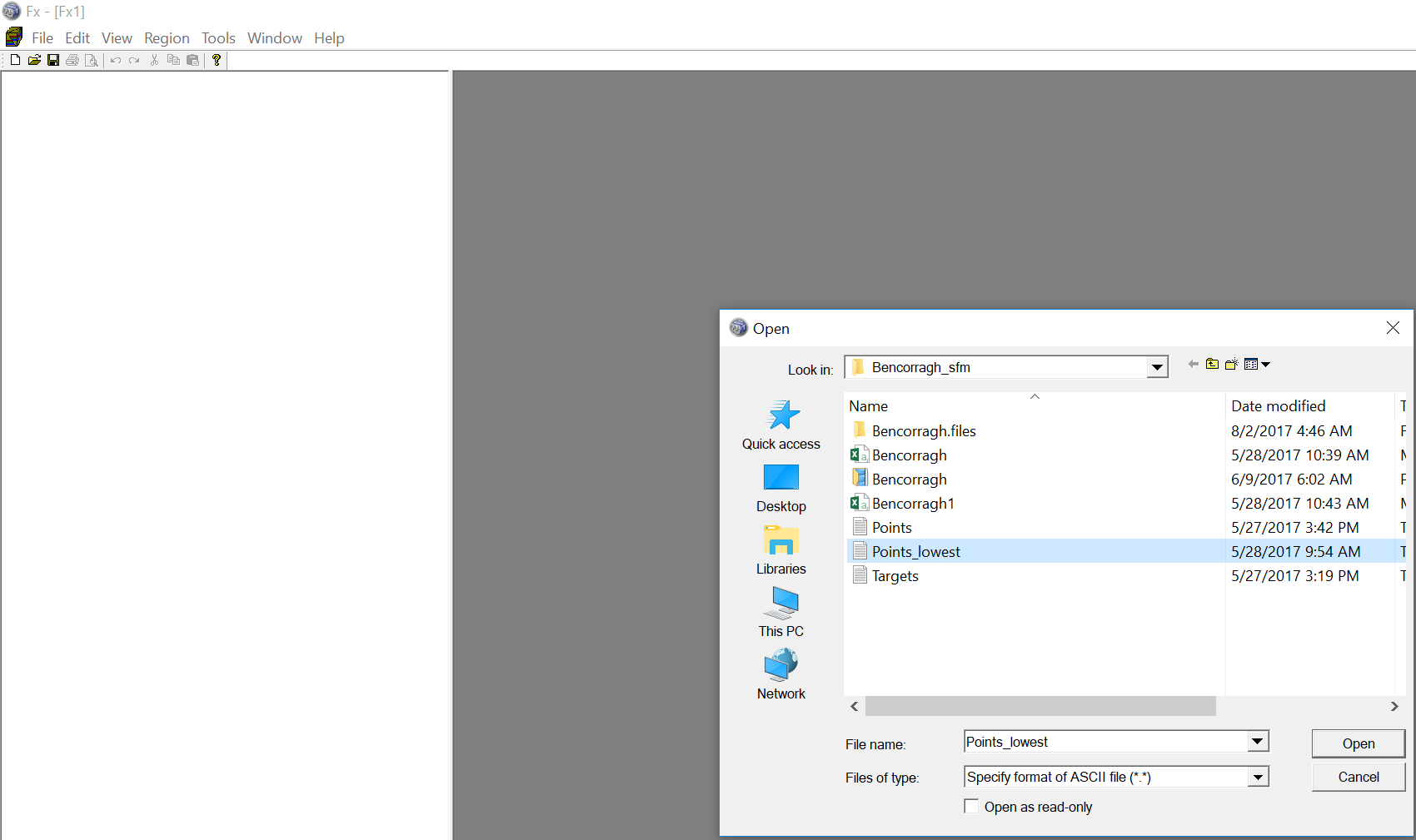 2) Assign column values (x, y, z, red, green, blue)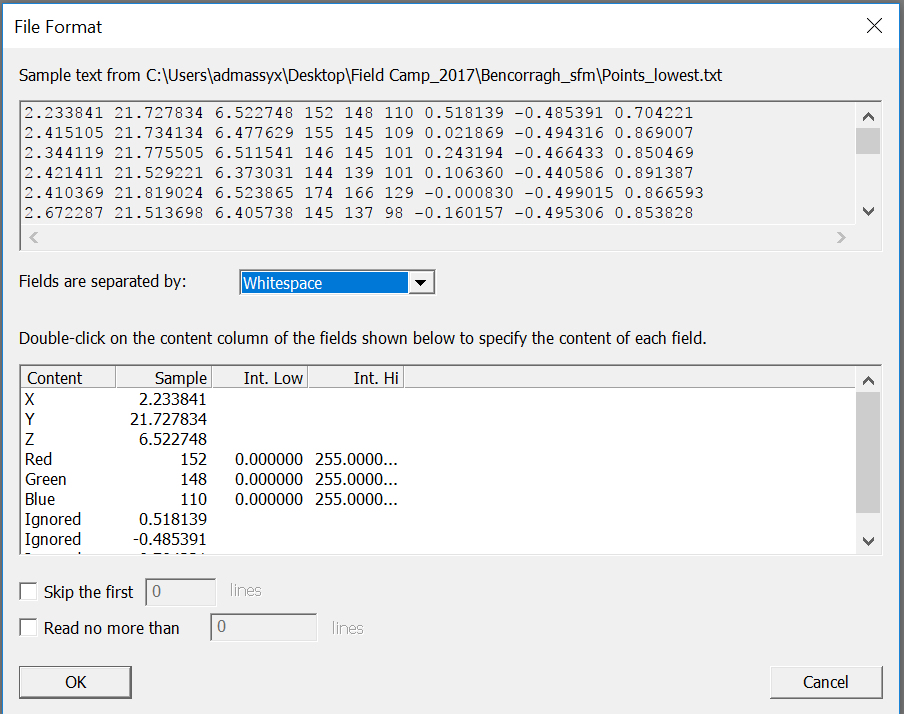 3) Point cloud will open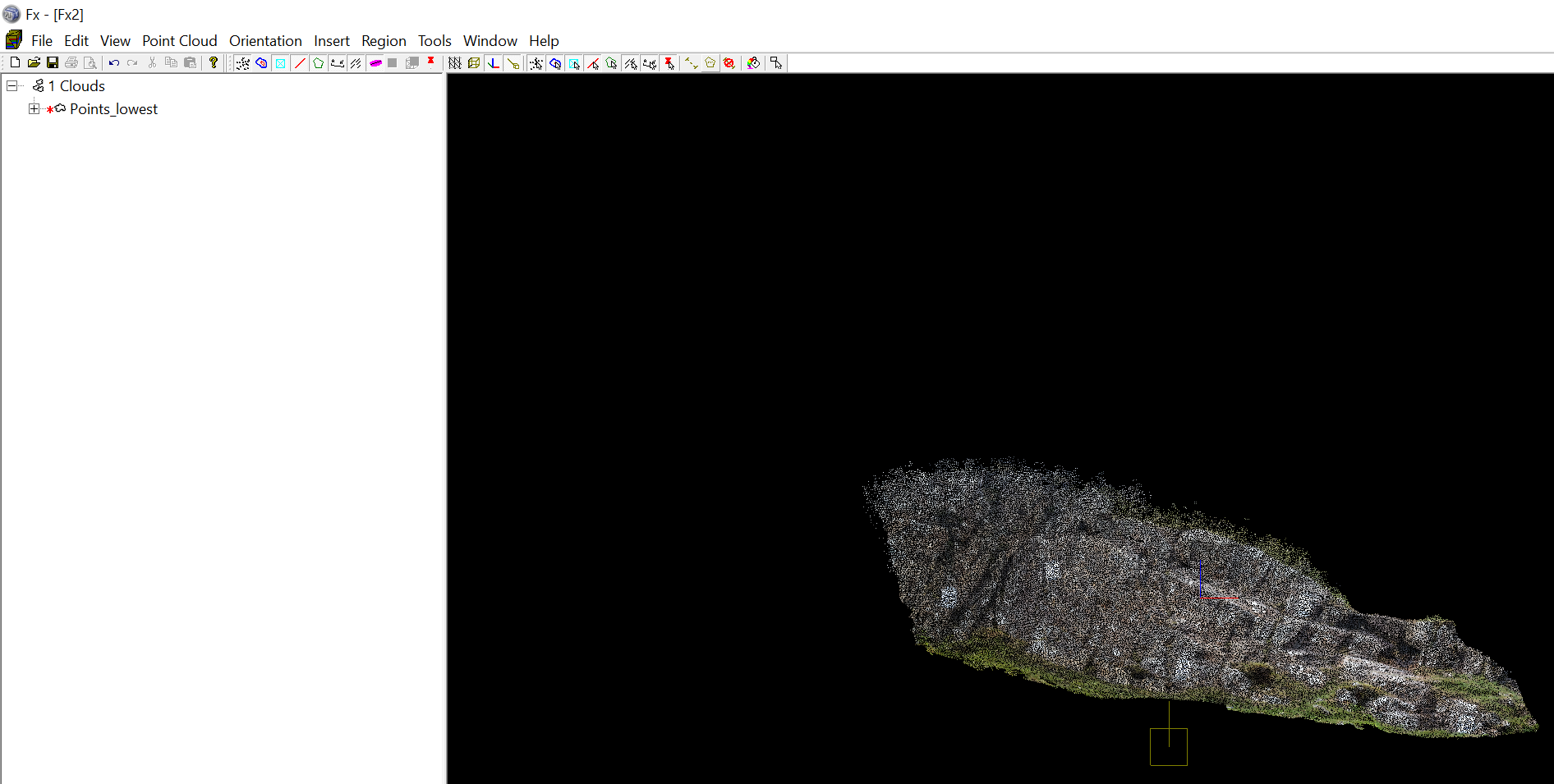 4) Orient the scan on the screen in such a way that most discontinuity surfaces are visible. Once that is achieved, register the scanner orientation. Changing the scanner orientations will affect the accuracy of the mesh.Orientation>>> Scanner Orientation>>> Modify scanner orientation to match the current view orientation5) Build meshPoint Cloud>>>Create Mesh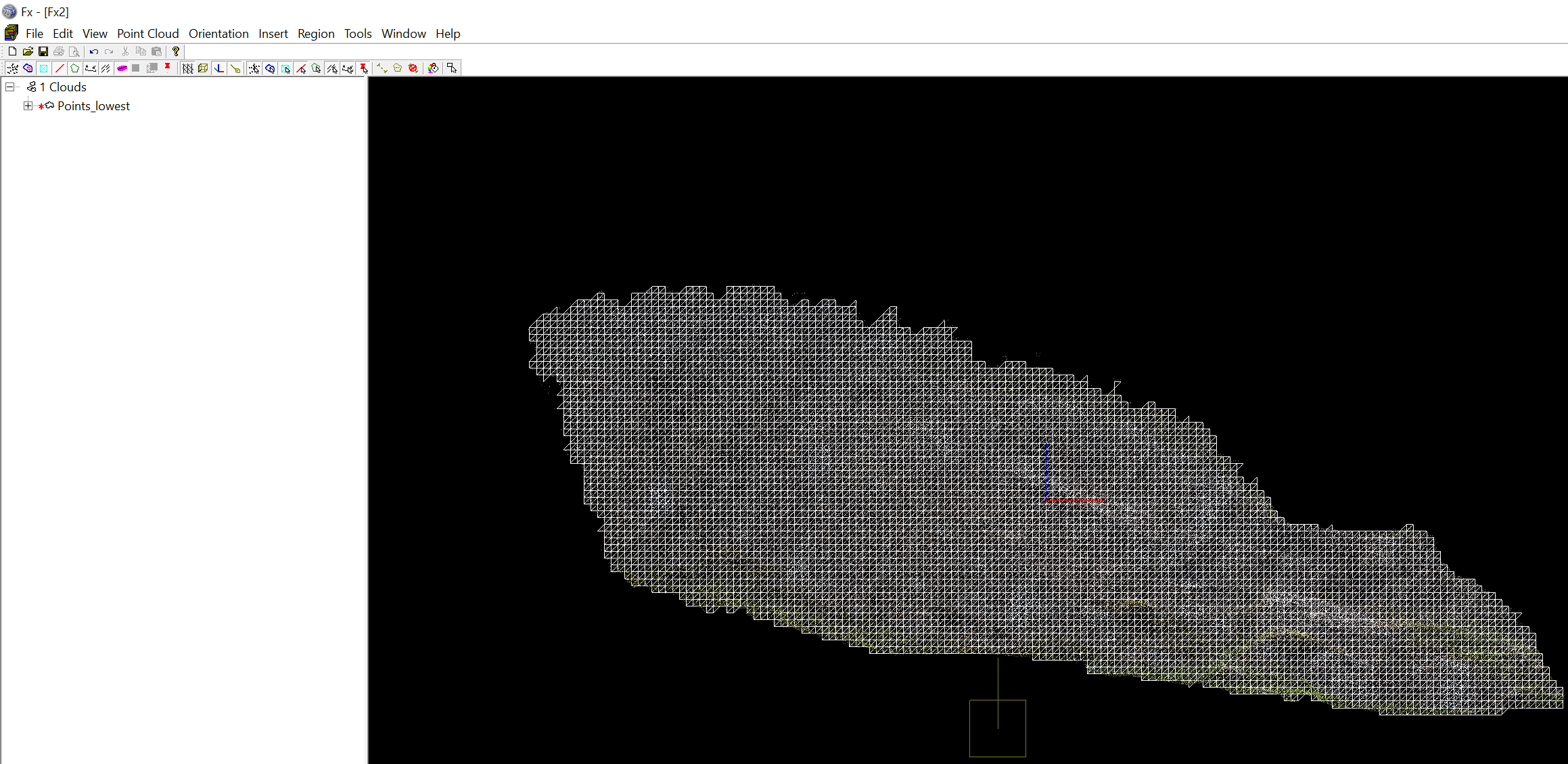 6) Find flat surfaces (patches) automaticallyPoint Cloud>>>Find Patches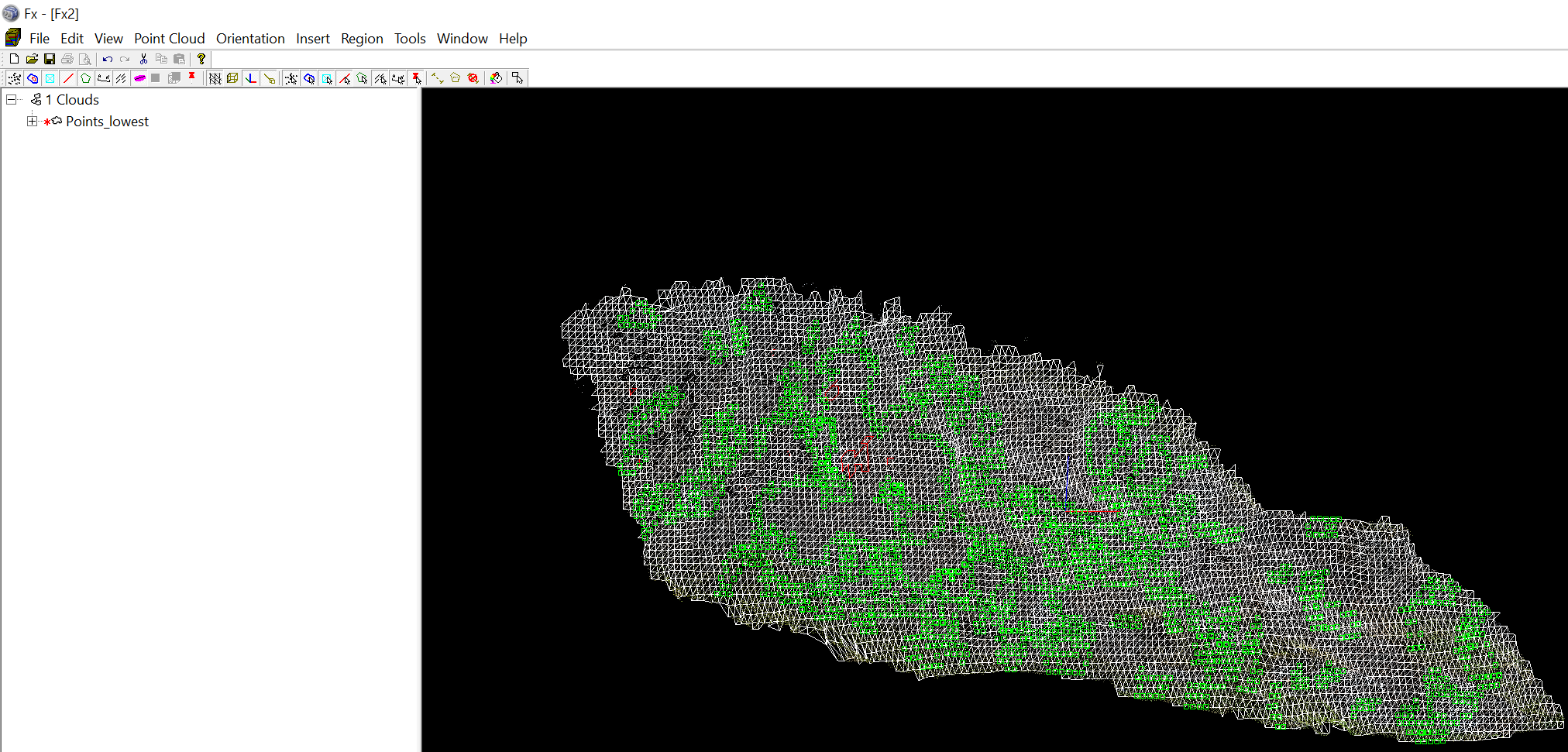 7) Manually outline patches or insert Traces along fracture tracesInsert>>>Trace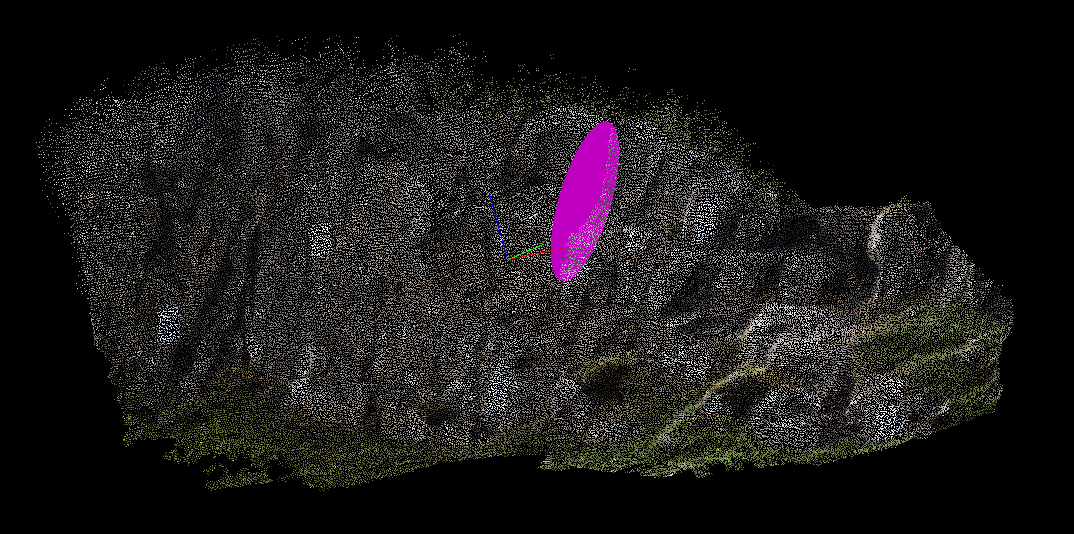 8) Export discontinuity data (dip direction, dip)Export>>>Cloud Data>>>Exported Items (Patches)>>>Format String (Dip Direction and Plunge)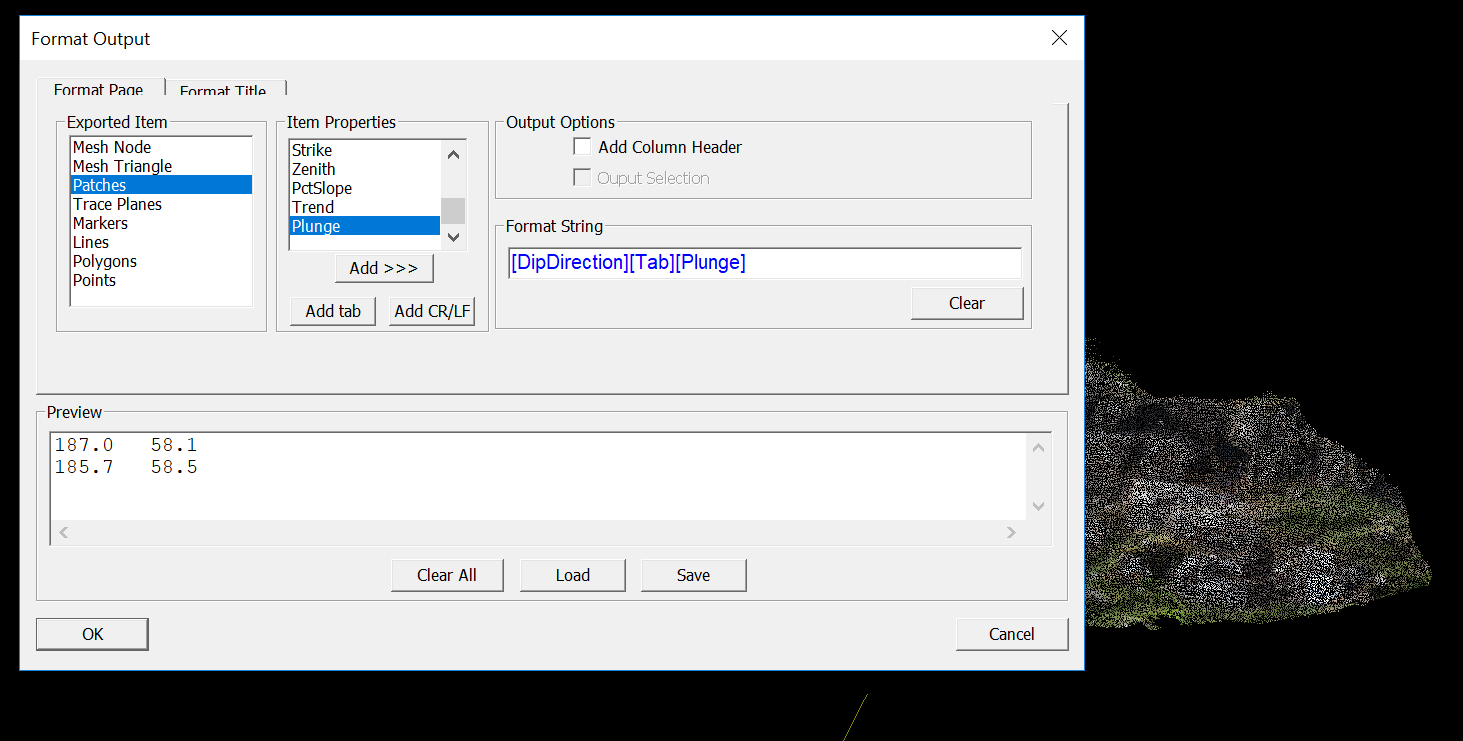 